 Asociace poskytovatelů sociálních služeb ČR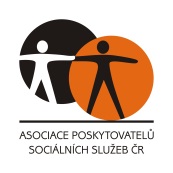 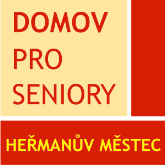 ve spolupráci s Domovem pro seniory Heřmanův MěstecPřihláška na Soutěž o nejlepší časopis domova pro seniory roku 2014 2. ročník celorepublikové soutěže ZLATÉ LISTYNázev a adresa organizace, telefon, e-mailNázev časopisu    čtvrtletník                                              měsíčník                                   jiné (uveďte)Jak vznikl název časopisu   Charakteristika časopisu, jak vznikl, proč ho vydáváme, kdo nám pomáhá, způsob distribuce, cena apod.Co děláme v časopise nejlépe? Čím můžeme inspirovat ostatní? Maximálně 3 věty.Průměrný náklad jednoho čísla + průměrný počet stran jednoho čísla časopisu Kolik let časopis vycházíJe časopis i v elektronické podobě?Je umístěn i na webových stránkách? Pokud ano, uveďte adresu/odkaz na web:Kapacita sociální službyKontaktní osoba z redakce a kontakty na ni (telefon, e-mail)